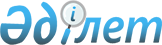 О внесении изменений и дополнений в приказ Министра образования и науки 
Республики Казахстан от 16 марта 2004 года N 213 "Об утверждении Правил организации и проведения единого национального тестирования", зарегистрированный в Министерстве юстиции Республики Казахстан за N 2804Приказ и.о. Министра образования и науки Республики Казахстан от 29 апреля 2004 года N 373. Зарегистрирован в Министерстве юстиции Республики Казахстан 6 мая 2004 года N 2837



      ПРИКАЗЫВАЮ:




      1. Внести в 
 приказ 
 Министра образования и науки Республики Казахстан от 16 марта 2004 года N 213 "Об утверждении Правил организации и проведения единого национального тестирования" (зарегистрированный в Министерстве юстиции Республики Казахстан за N 2804) следующие изменения и дополнения:



      в Правилах организации и проведения единого национального тестирования, утвержденных указанным приказом:



      в пункте 16:



      слова "30 апреля" заменить словами "15 мая";



      в пункте 21:



      слова "Порядок и шкала перевода баллов в отметки устанавливаются Министерством." заменить словами "Перевод баллов в отметки производится ГК в соответствии со шкалой согласно приложению к настоящим Правилам.";



      в пункте 32:



      после слов "в рамках ЕНТ," дополнить словами "в соответствии с решением ГК";



      дополнить приложением согласно приложению к настоящему приказу.




      2. Департаменту стратегии развития образования и международного сотрудничества (С. Ирсалиев) обеспечить государственную регистрацию настоящего приказа в Министерстве юстиции Республики Казахстан.




      3. Приказ вступает в силу со дня государственной регистрации. 




      4. Контроль за исполнением настоящего приказа возложить на вице-министра К.Шамшидинову.

      И.о.министра   

Приложение                    



к приказу и.о.Министра             



образования и науки Республики Казахстан   



от 29 апреля 2004 года N 373         



"О внесении изменений и дополнений      



в приказ Министра образования и науки   



Республики Казахстан от 16 марта 2004 года 



N 213 "Об утверждении Правил организации  



и проведения единого национального     



тестирования", зарегистрированный в     



Министерстве юстиции Республики Казахстан 



за N 2804"                   

Приложение               



к Правилам организации        



и проведения единого         



 национального тестирования     



                              Шкала 






             перевода баллов сертификата ЕНТ в оценки






               аттестата о среднем общем образовании



_________________________________________________________________________



N п/п |      Предмет      |     2      |      3      |    4    |    5    |



      |                   |(неудовлет- | (удовлетво- |(хорошо) |(отлично)|



      |                   |ворительно) |  рительно)  |         |         |



______|___________________|____________|_____________|_________|_________|



1      Казахский язык           0            1-17       18-24      25-30



2      Русский язык             0            1-17       18-24      25-30



3      История Казахстана       0            1-13       14-20      21-30



4      Математика               0            1-9        10-19      20-30



5      Физика                   0            1-9        10-19      20-30



6      Химия                    0            1-9        10-19      20-30



7      Биология                 0            1-12       13-19      20-30



8      География                0            1-14       15-20      21-30



9      Всемирная история        0            1-11       12-19      20-30



10     Русская литература       0            1-13       14-19      20-30



11     Казахская литература     0            1-13       14-19      20-30



12     Английский язык          0            1-15       16-24      25-30



13     Немецкий язык            0            1-10       11-19      20-30



14     Французский язык         0            1-11       12-19      20-30



--------------------------------------------------------------------------

					© 2012. РГП на ПХВ «Институт законодательства и правовой информации Республики Казахстан» Министерства юстиции Республики Казахстан
				